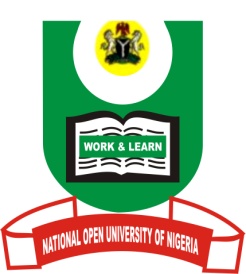 NATIONAL OPEN UNIVERSITY OF NIGERIA                                      FACULTY OF SOCIAL SCIENCES                                      DEPARTMENT OF POLITICAL SCIENCE                                           JUNE/JULY 2017_1 EXAMINATION POP EXAMINATION QUESTIONS	PROGRAMME: PEACE STUDIES AND CONFLICT RESOLUTIONPCR 873: ARMS CONTROL AND DEMIILITARIZATION  Course unit: 3  Time Allowed: 3 hours	QUESTIONSDiscuss the various methods by which arms proliferation could be restricted with a view to ensuring international security. (23 Marks)Evaluate the efforts in various stages in history towards controlling warfare. (23 Marks)Examine the barriers to arms control (23 marks)Examine the roles of diplomacy as a mechanism for managing international conflict non-violently. (23 Marks)5. Analyse the dimensions of violence as postulated by Johan Galtung (23 marks).